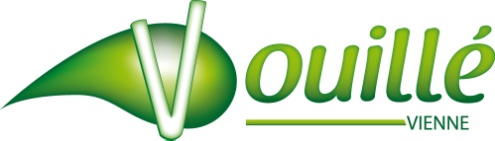 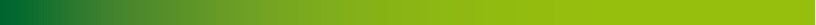 ARRETE N° 118 V/2023réglementant le stationnement sur la commune de VouilléVu la loi n° 82.213 du 2 Mars 1982 relative aux droits et libertés des communes, des départements et régions,Vu le code de la route et les articles R 37.1 et R 46,Vu le code général des collectivités territoriales et notamment les articles L 2212.2, L 2213, L 2213.5 et L 2512.13,Vu l’arrêté interministériel du 15 Juillet 1974 approuvant la 8ème partie de la signalisation temporaire du livre I de l’instruction interministérielle sur la signalisation routière, modifié par l’arrêté du 6 Novembre 1992,Vu le décret n° 86.475 du 14 Mars 1986 relatif à l’exercice de pouvoir de police en matière de circulation routière et modifiant certaines dispositions du code de la route,Considérant le mariage du 10 juin 2023 à 14 h 30, il est nécessaire de réglementer le stationnement rue Victor Hugo, commune de Vouillé (Vienne) ;ARRETEArticle 1er.- En raison d’un mariage, 4 places de stationnement face à l’hôtel Le Clovis, rue Victor Hugo, seront réservées pour les mariés.Le présent arrêté prendra effet le samedi 10 juin 2023 de 13 h 30 à 16 heures.Article 2.- La signalisation réglementaire sera posée par les services techniques de la Mairie de Vouillé.Article 3.- Ampliation du présent arrêté sera transmise à :Services Techniques municipauxMonsieur le Commandant de la brigade de VOUILLEVouillé, le 31 mai 2023Éric MARTIN